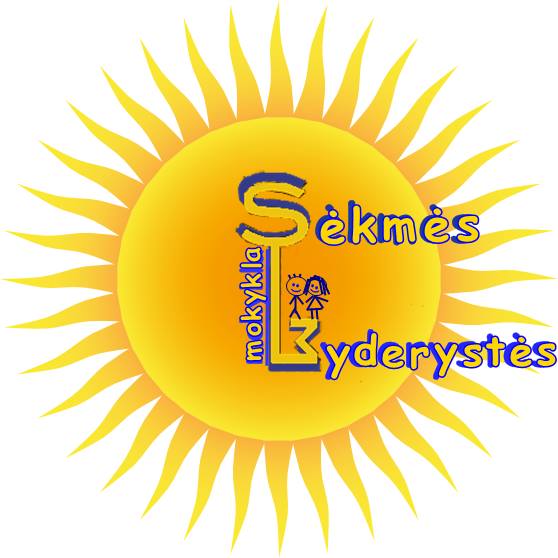 „SĖKMĖS IR LYDERYSTĖS MOKYKLA“  TVARKARAŠTIS2022m. rugsėjo mėn  9 kl.  I grupė 9 kl.  I grupė 9 kl.  I grupė 9 kl.  I grupė 9 kl.  II grupė9 kl.  II grupė8 kl. 8 kl. 7 kl. I grupė7 kl. I grupė7 kl. II grupė7 kl. II grupėDataLaikasLaikasKab.UžsiėmimasKab.UžsiėmimasKab.UžsiėmimasKab.UžsiėmimasKab.Užsiėmimas 09-02 15.1517.459 kl. sujungta - „Penki elementai“ (Laurynas Pečkaitis)9 kl. sujungta - „Penki elementai“ (Laurynas Pečkaitis)8 kl. –“Patyriminis žygis“ (Nerijus Januškevičius) 7 kl. 1 gr. Laisvi 1157 kl. 2 gr. Laisvi 09-0915.1517.451139 kl. 1 gr. “High performance – aukšti pasiekimai 1” (VėjusVietrinas)1129 kl. 2 gr. „Arklystu?: kelionė į santykį 3“ (TautvydasMeldaikis)2088 kl. „Arklystu?: kelionė į santykį 3“ (MingailėŽemaitytė-Meldaikė)2047 kl. 1 gr. Kitos veiklos 1157 kl. 2 gr.  Kitos veiklos 09-1615.1517.451139 kl. 1 gr. “High performance – aukšti pasiekimai 2” (VėjusVietrinas)1129 kl. 2 gr. "Mokomės žaisdami" (Urtis Šulinskas)2088 kl. “Viešasis kalbėjimas 1“ (Tomas Kazlauskis)2047 kl. 1 gr. „Arklystu?: kelionė į santykį 1“ (MingailėŽemaitytė-Meldaikė)1157 kl. 2 gr. „Arklystu?: kelionė į santykį 1“ (TautvydasMeldaikis)09-2315.1517.451139 kl. 1 gr. “High performance – aukšti pasiekimai 2” (VėjusVietrinas)1129 kl. 2 gr.Tikslinama 2088 kl. “Viešasis kalbėjimas 2“ (Tomas Kazlauskis)2047 kl. 1 gr. „Arklystu?: kelionė į santykį 2“ (MingailėŽemaitytė-Meldaikė)1157 kl. 2 gr. „Arklystu?: kelionė į santykį 2“ (TautvydasMeldaikis)09-3015.1517.451139 kl. 1 gr. "Mokomės žaisdami" (Urtis Šulinskas)1129 kl. 2 gr. “High performance – aukšti pasiekimai 1” (VėjusVietrinas)2088 kl. “Viešasis kalbėjimas 3“ (Tomas Kazlauskis)2047 kl. 1 gr. „Arklystu?: kelionė į santykį 3“ (MingailėŽemaitytė-Meldaikė)1157 kl. 2 gr. „Arklystu?: kelionė į santykį 3“ (TautvydasMeldaikis)